Пневматическая дисковая сеялка точного высеваПо нулевой и минимальной технологии обработки почвыSIGMA HWSSigma HWS - пневматическая сеялка, созданная как для нулевой технологии высева, так и для высева с минимальной обработкой почвы.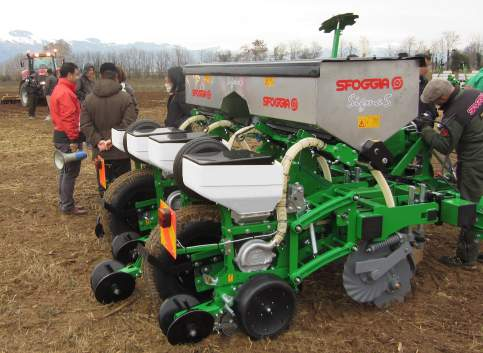 Прочная конструкция сеялки, удобство и гибкость эксплуатации, а также соблюдение всех параметров высева позволяют использовать сеялку на скорости 10- 12 км/ч. Двойные дисковые сошники и специальные боковые колеса каждой высевающей секции гарантируют постоянную глубину заделки семян даже в экстремально тяжёлых условиях.Секция состоит из: переднего сошника с двойным звёздочным диском, очищающим семенное ложе; диска «Турбо», название которого происходит от особенного и уникального в своём роде наклона его волн, который обеспечивает проникновении в почву и, таким образом, лёгкий разрез любого типа грунта; двух дисков в форме “V” с укреплённым наконечником из метала и боковыми колёсами для регулировки уровня, создающими борозду, в которую высеваются семена; прикатывающего катка, вдавливающего семена в землю; двух изогнутых дисков с регулируемым, относительно грунта, углом, измельчающих верхнюю корку грунта, и обеспечивающих таким образом необходимое количество земли для покрытия семян; двух колёс-окучников в форме “V” из резины Farmflex, с регулировкой ширины работы и давления на грунт, закрывающих окончательно семенную борозду.* Данная цена действительна только при комплектации товара.Коммерческие условия  Инновационная техника 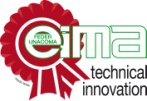 МодельКукуруза - Подсолнечник - ХлопокКукуруза - Подсолнечник - ХлопокКукуруза - Подсолнечник - ХлопокКол-во рядов468Ширина захвата, м2,8 - 3,04,56,0Ёмк. бункера для семян, л120/200180/300240/400Ёмк. бункера  удобрений, л440440880Вес нетто, кг140021002800Необходимая мощность, л.с.100-120140-150200Макс. рабочая скорость, км/ч6 ÷ 106 ÷ 106 ÷ 10Комбинации передач424242Междурядье70-7570-7570-75ОСНОВНЫЕ ВЫСЕВАЮЩИЕ ДИСКИ *:ОСНОВНЫЕ ВЫСЕВАЮЩИЕ ДИСКИ *:ОСНОВНЫЕ ВЫСЕВАЮЩИЕ ДИСКИ *:ОСНОВНЫЕ ВЫСЕВАЮЩИЕ ДИСКИ *:КОДРАЗМЕРКУЛЬТУРА€01306065.000326x4,5КУКУРУЗА39,0001306065.000426x4,75КУКУРУЗА39,0001306065.000526x5,0КУКУРУЗА39,0001306007.006270x4,25СОЯ39,0001306007.000126x2,5ПОДСОЛНЕЧНИК39,0001306007.0064101x1,1РАПС69,0001306007.000652x2,1СОРГО39,00КодN°РядовМеждурядье (cм)Рама(м)Вес* (кг)ВместимостьВместимостьВместимостьЦена€КодN°РядовМеждурядье (cм)Рама(м)Вес* (кг)СемянУдобренияМикроЦена€БАЗОВАЯ ВЕРСИЯБАЗОВАЯ ВЕРСИЯБАЗОВАЯ ВЕРСИЯБАЗОВАЯ ВЕРСИЯБАЗОВАЯ ВЕРСИЯБАЗОВАЯ ВЕРСИЯБАЗОВАЯ ВЕРСИЯБАЗОВАЯ ВЕРСИЯБАЗОВАЯ ВЕРСИЯ6100014 **70 - 74 - 752,45120/200\\28.710,006100024 **70 - 74 - 752,45120/200\\36.910,00611001670 - 753,5180/300\\39.105,00611002670 - 753,5180/300\\47.305,00622001870 - 756,0240/400\\57.640,006230011270 - 759,5360/600\\81.740,00ВЕРСИЯ С МЕХАНИЗМОМ ДЛЯ УДОБРЕНИЯ ПВХВЕРСИЯ С МЕХАНИЗМОМ ДЛЯ УДОБРЕНИЯ ПВХВЕРСИЯ С МЕХАНИЗМОМ ДЛЯ УДОБРЕНИЯ ПВХВЕРСИЯ С МЕХАНИЗМОМ ДЛЯ УДОБРЕНИЯ ПВХВЕРСИЯ С МЕХАНИЗМОМ ДЛЯ УДОБРЕНИЯ ПВХВЕРСИЯ С МЕХАНИЗМОМ ДЛЯ УДОБРЕНИЯ ПВХВЕРСИЯ С МЕХАНИЗМОМ ДЛЯ УДОБРЕНИЯ ПВХВЕРСИЯ С МЕХАНИЗМОМ ДЛЯ УДОБРЕНИЯ ПВХВЕРСИЯ С МЕХАНИЗМОМ ДЛЯ УДОБРЕНИЯ ПВХ6250014 **70 - 74 - 752,45120/2002x220\34.165,006250024 **70 - 74 - 752,45120/2002x220\42.365,00626001670 - 753,5180/3002x220\47.375,00626002670 - 753,5180/3002x220\55.575,00627001870 - 756,0240/4004x220\69.150,006280011270 - 759,5360/6004x220\97.030,00ВЕРСИЯ С МЕХАНИЗМОМ ДЛЯ УДОБРЕНИЯ ИЗ НЕРЖ. СТАЛИВЕРСИЯ С МЕХАНИЗМОМ ДЛЯ УДОБРЕНИЯ ИЗ НЕРЖ. СТАЛИВЕРСИЯ С МЕХАНИЗМОМ ДЛЯ УДОБРЕНИЯ ИЗ НЕРЖ. СТАЛИВЕРСИЯ С МЕХАНИЗМОМ ДЛЯ УДОБРЕНИЯ ИЗ НЕРЖ. СТАЛИВЕРСИЯ С МЕХАНИЗМОМ ДЛЯ УДОБРЕНИЯ ИЗ НЕРЖ. СТАЛИВЕРСИЯ С МЕХАНИЗМОМ ДЛЯ УДОБРЕНИЯ ИЗ НЕРЖ. СТАЛИВЕРСИЯ С МЕХАНИЗМОМ ДЛЯ УДОБРЕНИЯ ИЗ НЕРЖ. СТАЛИВЕРСИЯ С МЕХАНИЗМОМ ДЛЯ УДОБРЕНИЯ ИЗ НЕРЖ. СТАЛИВЕРСИЯ С МЕХАНИЗМОМ ДЛЯ УДОБРЕНИЯ ИЗ НЕРЖ. СТАЛИ6250514 **70 - 74 - 752,45120/2001x800\35.155,006250524 **70 - 74 - 752,45120/2001x800\43.355,00626051670 - 753,5180/3001x800\48.365,00626052670 - 753,5180/3001x800\56.565,00627051870 - 756,0240/4002x800\71.130,006280511270 - 759,5360/6003x800\100.000,00ВЕРСИЯ С МИКРОГРАНУЛЯТОРОМВЕРСИЯ С МИКРОГРАНУЛЯТОРОМВЕРСИЯ С МИКРОГРАНУЛЯТОРОМВЕРСИЯ С МИКРОГРАНУЛЯТОРОМВЕРСИЯ С МИКРОГРАНУЛЯТОРОМВЕРСИЯ С МИКРОГРАНУЛЯТОРОМВЕРСИЯ С МИКРОГРАНУЛЯТОРОМВЕРСИЯ С МИКРОГРАНУЛЯТОРОМВЕРСИЯ С МИКРОГРАНУЛЯТОРОМ6101014 **70 - 74 - 752,45120/200\2x2030.725,006101024 **70 - 74 - 752,45120/200\2x2038.925,00611101670 - 753,5180/300\3x2041.955,00611102670 - 753,5180/300\3x2050.155,00622101870 - 756,0240/400\4x2060.670,006231011270 - 759,5360/600\6x2085.805,00ВЕРСИЯ МИКРО + МЕХАНИЗМ ДЛЯ УДОБРЕНИЯ ПВХВЕРСИЯ МИКРО + МЕХАНИЗМ ДЛЯ УДОБРЕНИЯ ПВХВЕРСИЯ МИКРО + МЕХАНИЗМ ДЛЯ УДОБРЕНИЯ ПВХВЕРСИЯ МИКРО + МЕХАНИЗМ ДЛЯ УДОБРЕНИЯ ПВХВЕРСИЯ МИКРО + МЕХАНИЗМ ДЛЯ УДОБРЕНИЯ ПВХВЕРСИЯ МИКРО + МЕХАНИЗМ ДЛЯ УДОБРЕНИЯ ПВХВЕРСИЯ МИКРО + МЕХАНИЗМ ДЛЯ УДОБРЕНИЯ ПВХВЕРСИЯ МИКРО + МЕХАНИЗМ ДЛЯ УДОБРЕНИЯ ПВХВЕРСИЯ МИКРО + МЕХАНИЗМ ДЛЯ УДОБРЕНИЯ ПВХ6251014 **70 - 74 - 752,45120/2002x2202x2036.180,006251024 **70 - 74 - 752,45120/2002x2202x2044.380,00626001670 - 753,5180/3002x2203x2050.215,00626002670 - 753,5180/3002x2203x2058.415,00627101870 - 756,0240/4004x2204x2072.180,006281011270 - 759,5360/6004x2206x20102.510,00ВЕРСИЯ МИКРО + МЕХАНИЗМ ДЛЯ УДОБРЕНИЯ ИЗ НЕРЖ. СТАЛИВЕРСИЯ МИКРО + МЕХАНИЗМ ДЛЯ УДОБРЕНИЯ ИЗ НЕРЖ. СТАЛИВЕРСИЯ МИКРО + МЕХАНИЗМ ДЛЯ УДОБРЕНИЯ ИЗ НЕРЖ. СТАЛИВЕРСИЯ МИКРО + МЕХАНИЗМ ДЛЯ УДОБРЕНИЯ ИЗ НЕРЖ. СТАЛИВЕРСИЯ МИКРО + МЕХАНИЗМ ДЛЯ УДОБРЕНИЯ ИЗ НЕРЖ. СТАЛИВЕРСИЯ МИКРО + МЕХАНИЗМ ДЛЯ УДОБРЕНИЯ ИЗ НЕРЖ. СТАЛИВЕРСИЯ МИКРО + МЕХАНИЗМ ДЛЯ УДОБРЕНИЯ ИЗ НЕРЖ. СТАЛИВЕРСИЯ МИКРО + МЕХАНИЗМ ДЛЯ УДОБРЕНИЯ ИЗ НЕРЖ. СТАЛИВЕРСИЯ МИКРО + МЕХАНИЗМ ДЛЯ УДОБРЕНИЯ ИЗ НЕРЖ. СТАЛИ6251514 **70 - 74 - 752,45120/2001x8002x2037.170,006251524 **70 - 74 - 752,45120/2001x8002x2045.370,00626051670 - 753,5180/3001x8003x2051.205,00626052670 - 753,5180/3001x8003x2059.405,00627151870 - 756,0240/4002x8004x2074.160,006281511270 - 759,5360/6003x8006x20105.480,00Навесная машинаПрицепная машинаКодОписаниеЦена €ммммМОНИТОР КОНТРОЛЬ ПОСЕВА И СЧЕТЧИК ГЕКТАР СЕРИИ “МEDIUМ” (МCK 12000NG)*МОНИТОР КОНТРОЛЬ ПОСЕВА И СЧЕТЧИК ГЕКТАР СЕРИИ “МEDIUМ” (МCK 12000NG)*МОНИТОР КОНТРОЛЬ ПОСЕВА И СЧЕТЧИК ГЕКТАР СЕРИИ “МEDIUМ” (МCK 12000NG)*МОНИТОР КОНТРОЛЬ ПОСЕВА И СЧЕТЧИК ГЕКТАР СЕРИИ “МEDIUМ” (МCK 12000NG)*Контроль посева; Возможность контроля шага ск. семян в мин; Счетчик засеянных гектар (полный или частичный); Скорость продвижения; Плотность посева семян на гектар; Дистанция средняя семян; Контроль спрея л/на гектар (опция); Звуковое сообщение об ошибках с обозначением на дисплее; Питание 12V. (Гарантия12 месяцев)Контроль посева; Возможность контроля шага ск. семян в мин; Счетчик засеянных гектар (полный или частичный); Скорость продвижения; Плотность посева семян на гектар; Дистанция средняя семян; Контроль спрея л/на гектар (опция); Звуковое сообщение об ошибках с обозначением на дисплее; Питание 12V. (Гарантия12 месяцев)Контроль посева; Возможность контроля шага ск. семян в мин; Счетчик засеянных гектар (полный или частичный); Скорость продвижения; Плотность посева семян на гектар; Дистанция средняя семян; Контроль спрея л/на гектар (опция); Звуковое сообщение об ошибках с обозначением на дисплее; Питание 12V. (Гарантия12 месяцев)Контроль посева; Возможность контроля шага ск. семян в мин; Счетчик засеянных гектар (полный или частичный); Скорость продвижения; Плотность посева семян на гектар; Дистанция средняя семян; Контроль спрея л/на гектар (опция); Звуковое сообщение об ошибках с обозначением на дисплее; Питание 12V. (Гарантия12 месяцев)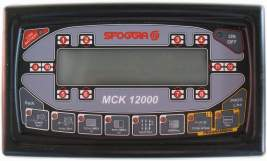 G1206P048Монитор “Мediuм” 4 ряда1.940,00G1206P050Монитор “Мediuм” 6 рядов2.220,00G1206P052Монитор “Мediuм” 8 рядов2.580,00G1206P054Монитор “Мediuм” 12 рядов3.200,00МОНИТОР КОНТРОЛЬ ПОСЕВА И СЧЕТЧИК ГЕКТАР СЕРИИ “BASIC” (МCK 1200) *МОНИТОР КОНТРОЛЬ ПОСЕВА И СЧЕТЧИК ГЕКТАР СЕРИИ “BASIC” (МCK 1200) *МОНИТОР КОНТРОЛЬ ПОСЕВА И СЧЕТЧИК ГЕКТАР СЕРИИ “BASIC” (МCK 1200) *МОНИТОР КОНТРОЛЬ ПОСЕВА И СЧЕТЧИК ГЕКТАР СЕРИИ “BASIC” (МCK 1200) *Контроль посева; Возможность контроля шага сколько семян в мин; Счетчик засеянных гектар (полный или частичный); Звуковое сообщение об ошибках с обозначением на дисплее; Питание 12V. (Гарантия12 месяцев)Контроль посева; Возможность контроля шага сколько семян в мин; Счетчик засеянных гектар (полный или частичный); Звуковое сообщение об ошибках с обозначением на дисплее; Питание 12V. (Гарантия12 месяцев)Контроль посева; Возможность контроля шага сколько семян в мин; Счетчик засеянных гектар (полный или частичный); Звуковое сообщение об ошибках с обозначением на дисплее; Питание 12V. (Гарантия12 месяцев)Контроль посева; Возможность контроля шага сколько семян в мин; Счетчик засеянных гектар (полный или частичный); Звуковое сообщение об ошибках с обозначением на дисплее; Питание 12V. (Гарантия12 месяцев)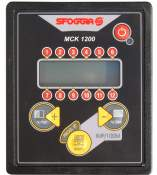 G1206P055Монитор “Basic” 4 ряда1.340,00G1206P057Монитор “Basic” 6 рядов1.650,00G1206P059Монитор “Basic” 8 рядов1.995,00G1206P061Монитор “Basic” 12 рядов2.600,00Стоимость указана в Евро, с НДС 18%. Оплата производится в рублях по курсу ЦБ на день оплаты.В стоимость включены монтаж и ввод в эксплуатацию  оборудования, обучение персонала.Гарантия на оборудование: 12 месяцевСрок поставки: 30 рабочих дней с момента внесения предоплаты 20% Условия поставки: DDP г. Ярославль